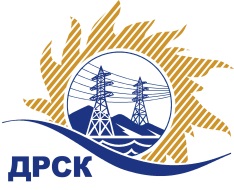 Акционерное Общество«Дальневосточная распределительная сетевая  компания»ПРОТОКОЛ № 197/МТПиР -РЗакупочной комиссии по запросу котировок в электронной форме с участием только субъектов МСП на право заключения договора на выполнение работ«Автопогрузчик вилочный»(закупка 201 раздела 2.2.2. ГКПЗ 2019 г.)   № ЕИС – 31807378754 МСПСПОСОБ И ПРЕДМЕТ ЗАКУПКИ: ‒	Запрос котировок в электронной форме, участниками которого могут быть только субъекты малого и среднего предпринимательства:  Лот № 201.1 Автопогрузчик вилочныйПлановая стоимость закупки: 1 466 101.69  руб. без учета НДС. КОЛИЧЕСТВО ПОДАННЫХ ЗАЯВОК НА УЧАСТИЕ В ЗАКУПКЕ: 6 (шесть) заявок.КОЛИЧЕСТВО ОТКЛОНЕННЫХ ЗАЯВОК: 3 (три) заявки.ВОПРОСЫ, ВЫНОСИМЫЕ НА РАССМОТРЕНИЕ ЗАКУПОЧНОЙ КОМИССИИ: О рассмотрении результатов оценки основных частей заявок Об отклонении заявки Участника №23923 (ООО "ТЕХСЕРВИС-ИРКУТСК")Об отклонении заявки Участника №24658 (ООО «Еврокара-плюс»)Об отклонении заявки Участника №23923 (АО «Невьянский машиностроительный завод»)О признании заявок соответствующими условиям Документации о закупкеРЕШИЛИ:По вопросу № 1Признать объем полученной информации достаточным для принятия решения.Принять к рассмотрению основные части заявок следующих участников:По вопросу № 2Отклонить заявку Участника №23923 (ООО "ТЕХСЕРВИС-ИРКУТСК") от дальнейшего рассмотрения на основании пп. Е п. 4.9.5. Документации о закупке, п. 7 Приложения 4 Документации о закупке, как несоответствующую следующим требованиям:По вопросу № 31. Отклонить заявку Участника №24658 ООО («Еврокара-плюс») от дальнейшего рассмотрения на основании пп. Е п. 4.9.5. Документации о закупке, п. 7 Приложения 4 Документации о закупке, как несоответствующую следующим требованиям:По вопросу № 41. Отклонить заявку Участника №23923 (АО «Невьянский машиностроительный завод») от дальнейшего рассмотрения на основании пп. Е п. 4.9.5. Документации о закупке, п. 7 Приложения 4 Документации о закупке, как несоответствующую следующим требованиям:По вопросу № 5Признать основные части заявок 18841 (ООО "Региональный технический центр"), 25001 (ООО «Позитив»), 24658 ООО «СПЕЦТЕХНИКА» удовлетворяющими по существу условиям Документации о закупке и принять их к дальнейшему рассмотрению.Секретарь Закупочной комиссии 1 уровня  		                                        М.Г. ЕлисееваИгнатова Т.А.397-307г.  Благовещенск01.03.2019№п/пИдентификационный номер УчастникаДата и время регистрации заявки18841 (ООО "Региональный технический центр")28.12.2018 07:2523923 (ООО "ТЕХСЕРВИС-ИРКУТСК")21.01.2019 07:4724658 (ООО «Еврокара-плюс»)22.01.2019 10:2625001 (ООО «Позитив»)22.01.2019 16:4025258 (ООО "СПЕЦТЕХНИКА")23.01.2019 09:0723923 (АО «Невьянский машиностроительный завод»)23.01.2019 09:21№п/пИдентификационный номер УчастникаДата и время регистрации заявки18841 (ООО "Региональный технический центр")28.12.2018 07:2523923 (ООО "ТЕХСЕРВИС-ИРКУТСК")21.01.2019 07:4724658 (ООО «Еврокара-плюс»)22.01.2019 10:2625001 (ООО «Позитив»)22.01.2019 16:4025258 (ООО "СПЕЦТЕХНИКА")23.01.2019 09:0723923 (АО «Невьянский машиностроительный завод»)23.01.2019 09:21№ п/пОснования для отклоненияВ заявке предоставлена Коммерческое предложение (форма 1) с указанием ценового предложения Участника, что не соответствует пп. Е п. 4.9.5. Документации о закупке, п. 7 Приложения 4 Документации о закупке, в котором указано, что в материалах основной части заявки должны отсутствовать сведения о ценовом предложении Участника№ п/пОснования для отклонения1.В заявке предоставлена Справка об отсутствии признаков крупной сделки (форма 12) с указанием ценового предложения Участника, что не соответствует пп. Е п. 4.9.5. Документации о закупке, п. 7 Приложения 4 Документации о закупке, в котором указано, что в материалах основной части заявки должны отсутствовать сведения о ценовом предложении Участника№ п/пОснования для отклонения1. В заявке предоставлена Коммерческое предложение (форма 2) с указанием ценового предложения Участника, что не соответствует пп. Е п. 4.9.5. Документации о закупке, п. 7 Приложения 4 Документации о закупке, в котором указано, что в материалах основной части заявки должны отсутствовать сведения о ценовом предложении Участника